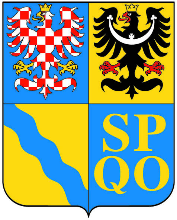 OLOMOUCKÝ KRAJČlánek 1Všeobecná ustanovení Tato pravidla upravují podmínky a postup při vysílání na pracovní cesty 
a poskytování cestovních náhrad při tuzemských a zahraničních pracovních cestách uvolněných a neuvolněných členů Zastupitelstva Olomouckého kraje (dále jen „ZOK“), v souladu se zákonem č. 262/2006 Sb., zákoník práce, ve znění pozdějších předpisů (dále jen „zákoník práce“) a zákonem č. 129/2000 Sb., o krajích (krajské zřízení), 
ve znění pozdějších předpisů (dále jen „zákon č. 129/2000 Sb.“). Článek 2Vymezení pojmůČlenům ZOK náleží v souvislosti s výkonem jejich funkce cestovní náhrady na základě ustavení § 56 zákona č. 129/2000 Sb., ve výši a za podmínek stanovených právními předpisy platnými pro zaměstnance v pracovním poměru. Výkonem funkce člena ZOK je vedle plnění úkolů, které mu byly svěřeny, i účast na zasedání zastupitelstva, rady, výborů, komisí, popřípadě dalších orgánů, do kterých byl člen ZOK zvolen nebo jmenován ZOK nebo Radou Olomouckého kraje (dále jen „ROK“) a účast na jednání, na které byl vyslán ZOK nebo ROK. Neuvolněný člen ZOK si pro pracovní cesty v rámci Olomouckého kraje zvolí způsob poskytování cestovních náhrad uvedený v čl. 3 nebo způsob uvedený v čl. 6 těchto pravidel.Pracovní cestou se rozumí doba od nástupu člena ZOK na cestu k výkonu funkce/výkonu práce do jiného místa, než je jeho pravidelné pracoviště, včetně výkonu práce v tomto místě, do doby návratu člena ZOK z této cesty.Pravidelným pracovištěm pro účely pracovních cest uvolněného člena ZOK je město Olomouc nebo místo jeho bydliště. Koná-li uvolněný zastupitel cestu související s výkonem své funkce mezi místem svého bydliště a městem Olomouc, nejedná se o pracovní cestu. Pravidelným pracovištěm pro účely pracovních cest neuvolněného člena ZOK je místo jeho bydliště.Zahraniční pracovní cestou se rozumí cesta konaná mimo území České republiky. Dobou rozhodnou pro vznik práva člena ZOK na náhradu cestovních výdajů v cizí měně je doba přechodu státní hranice České republiky nebo doba odletu z České republiky a příletu do České republiky při letecké přepravě. Člen ZOK je povinen bez zbytečného odkladu oznámit změnu skutečnosti, která je rozhodná pro poskytnutí cestovní náhrady. Oznámení o rozhodných skutečnostech či jejich změně provádí člen ZOK personálnímu útvaru Krajského úřadu Olomouckého kraje (dále jen „KÚOK“).Článek 3Cestovní náhrady při tuzemských pracovních cestáchUvolněným členům ZOK jsou těmito pravidly povoleny veškeré pracovní cesty související s výkonem funkce uvolněného člena ZOK. V případě, že jde o cestu, s níž jsou spojeny cestovní náhrady, provede uvolněný člen ZOK pouze její vyúčtování na elektronickém formuláři „Vyúčtování pracovní cesty“. Vyúčtování těchto cest provádí uvolněný člen ZOK souhrnně vždy za kalendářní čtvrtletí. Vyúčtování těchto pracovních cest podepisuje hejtman Olomouckého kraje (dále jen „hejtman“) v listinné podobě. Vyúčtování odevzdá uvolněný člen ZOK nejpozději do 10 pracovních dní od konce příslušného kalendářního čtvrtletí na personální útvar KÚOK.Neuvolněným členům ZOK jsou těmito pravidly povoleny pracovní cesty za účelem výkonu jejich funkce z místa jejich bydliště do místa jednání ZOK nebo ROK v Olomouci nebo k výkonu funkce neuvolněného člena ZOK v Olomouci a zpět. V případě, že jde o cestu, s níž jsou spojeny cestovní náhrady, provede neuvolněný člen ZOK pouze její vyúčtování na elektronickém formuláři „Vyúčtování pracovní cesty“. Vyúčtování těchto cest provádí neuvolněný člen ZOK souhrnně vždy za kalendářní čtvrtletí. Vyúčtování těchto pracovních cest podepisuje hejtman v listinné podobě. Vyúčtování odevzdá neuvolněný člen ZOK nejpozději do 10 pracovních dní od konce příslušného kalendářního čtvrtletí na personální útvar KÚOK.V případě jiné pracovní cesty, než která je uvedena v odstavci 2, vyplní neuvolněný člen ZOK před uskutečněním pracovní cesty do formuláře „Cestovní příkaz“ následující údaje:příjmení, jméno, titulbydlištěútvar (člen ZOK nebo člen ROK)přesné označení místa nástupu a ukončení pracovní cesty (např. Olomouc – Krajský úřad Olomouckého kraje, Olomouc – hlavní nádraží, adresa bydliště)  přesné označení místa (tj. název a adresa) výkonu práce, účel cesty datum a čas počátku pracovní cesty a datum ukončení pracovní cestyspolucestujícíurčený dopravní prostředekCestovní příkazy podepisuje hejtman v listinné podobě. Vyúčtovaný cestovní příkaz odevzdá člen ZOK nejpozději do 10 pracovních dní od konce kalendářního čtvrtletí, v němž byla cesta vykonána, na personální útvar KÚOK. Cestovní příkaz bude doložen veškerými písemnými podklady pro vyúčtování pracovní cesty (např. jízdenky, doklad za ubytování, parkovné).Členovi ZOK při tuzemské pracovní cestě náleží:a) náhrada jízdních výdajů v prokázané výši Jedná se o výdaje za jízdenku, letenku, taxi, městskou hromadnou dopravu apod. Odjezdy a příjezdy hromadných dopravních prostředků se vyplňují podle skutečného času. Pokud z důvodu zpoždění nastává nárok na vyšší stravné, je člen ZOK povinen doložit zpožděnku.   Všechny doklady prokazující jízdní výdaje, vztahující se k datu konání pracovní cesty, budou připojeny k cestovnímu příkazu. Neprokáže-li člen ZOK jízdní výdaje (např. při ztrátě jízdenky), bude mu poskytnuta náhrada, o jejíž výši rozhodne písemně osoba oprávněná k povolení cesty. Toto rozhodnutí společně s podpisem bude uvedeno na zadní straně cestovního příkazu.  Při předem dohodnutém přerušení pracovní cesty z důvodů na straně člena     ZOK, po kterém již v daný den nenásleduje výkon práce, budou uhrazeny jízdní výdaje za použití dopravních prostředků pouze do výše, která by náležela členovi ZOK v případě, že by k přerušení pracovní cesty nedošlo. Obdobně se postupuje při předem dohodnutém přerušení pracovní cesty z důvodu na straně člena ZOK před výkonem práce.b) náhrada výdajů za ubytování v prokázané výši Výdaje za ubytování budou uhrazeny na základě předložených originálů dokladů připojených k cestovnímu příkazu. Při jejich ztrátě je člen ZOK povinen si obstarat duplikát. V opačném případě mu nebude náhrada výdajů za ubytování poskytnuta. Při výběru ubytovacího zařízení je člen ZOK povinen postupovat co nejhospodárněji.c) stravné   Za každý kalendářní den pracovní cesty přísluší členovi ZOK stravné ve výši:110,- Kč, trvá-li pracovní cesta 5 až 12 hodin,165,- Kč, trvá-li pracovní cesta déle než 12, nejvýše však 18 hodin,250,- Kč, trvá-li pracovní cesta déle než 18 hodin.Bylo-li členovi ZOK během pracovní cesty poskytnuto jídlo, které má charakter snídaně, oběda nebo večeře, na které finančně nepřispívá (dále jen „bezplatné jídlo“), přísluší členovi ZOK stravné snížené za každé bezplatné jídlo o hodnotu:70 % stravného trvá-li pracovní cesta 5 až 12 hodin,  35 % stravného trvá-li pracovní cesta déle než 12 hodin, nejdéle však 18 hodin, 25 % stravného trvá-li pracovní cesta déle než 18 hodin. Stravné členovi ZOK nepřísluší, pokud mu během pracovní cesty, která trvá 5 -12 hodin, byla poskytnuta 2 bezplatná jídla,12 -18 hodin, byla poskytnuta 3 bezplatná jídla.Druh bezplatně poskytnutého jídla musí být vždy ve zkratce „S,O,V“ uveden na zadní straně formuláře.	 Při pracovní cestě, která spadá do 2 kalendářních dnů, z hlediska výše nároku na stravné, se upustí od odděleného posuzování trvání doby pracovní cesty v kalendářním dnu, je-li to pro člena ZOK výhodnější.Tuzemské pracovní cesty nepřesahující 24 hodin se posuzují samostatně, i když je jich několik v jednom kalendářním dnu.Po dobu dohodnutého přerušení pracovní cesty z důvodu na straně člena ZOK stravné nepřísluší. Doba rozhodná pro právo na stravné před dohodnutým přerušením pracovní cesty končí ukončením výkonu práce nebo jiným předem dohodnutým způsobem a po přerušení pracovní cesty začíná současně se začátkem výkonu práce, nebo jiným předem dohodnutým způsobem.d) náhrada prokázaných nutných vedlejších výdajů Členovi ZOK budou uhrazeny prokázané nutné vedlejší výdaje, které mu vzniknou v přímé souvislosti s pracovní cestou (např. poplatky za úschovu zavazadel, za použití telefonu, faxu, za parkování nebo garážování vozidel). V případě nepřítomnosti hejtmana nebo v době, kdy hejtman nevykonává funkci, schvaluje cestovní příkazy a vyúčtování cestovních náhrad člena ZOK 1. náměstek hejtmana Olomouckého kraje (dále jen „1. náměstek“). V době nepřítomnosti hejtmana i 1. náměstka schvaluje cestovní příkaz a vyúčtování cestovních náhrad člena ZOK přítomný náměstek hejtmana nebo uvolněný člen ROK. Hejtmanovi schvaluje cestovní příkazy a vyúčtování cestovních náhrad 1. náměstek. Článek 4Náhrady za používání soukromých silničních motorových vozidel při pracovních cestáchČlen ZOK může použít při pracovní cestě pouze takové soukromé motorové vozidlo, které je havarijně pojištěné. Pokud této možnosti využije, doloží k cestovnímu příkazu při 1. pracovní cestě s použitím soukromého motorového vozidla kopii velkého technického průkazu, kopii smlouvy o havarijním pojištění, včetně dokladu o úhradě havarijní pojistky na období pracovní cesty a kopii dokladu o pojištění odpovědnosti z provozu vozidla. Tyto doklady budou uloženy na personálním útvaru KÚOK. Pak již stačí k cestovním příkazům dokládat pouze aktuální kopie dokladu 
o úhradě havarijní pojistky a kopie dokladu o pojištění odpovědnosti z provozu vozidla. Při jakékoli změně je nutno doložit znovu aktuální dokumenty.Za použití soukromého silničního motorového vozidla při pracovní cestě přísluší členovi ZOK za každý 1 km jízdy sazba základní náhrady ve výši stanovené vyhláškou Ministerstva práce a sociálních věcí, kterou se pro účely poskytování cestovních náhrad stanoví výše sazeb základních náhrad za používání silničních motorových vozidel. Dále náleží členovi ZOK za použití soukromého motorového vozidla při pracovní cestě náhrada za spotřebované pohonné hmoty. Náhrada za spotřebované pohonné hmoty se vypočítá násobkem ceny pohonné hmoty a množství spotřebované pohonné hmoty vozidla. Cenu pohonné hmoty prokazuje člen ZOK dokladem o nákupu, ze kterého je patrná souvislost s pracovní cestou. Prokazuje-li člen ZOK cenu pohonných hmot více doklady o jejich nákupu, ze kterých je patrná souvislost s pracovní cestou, vypočítá se cena pohonné hmoty pro určení výše náhrady aritmetickým průměrem prokázaných cen. Neprokáže-li člen ZOK cenu pohonné hmoty, vypočte se výše náhrady z průměrné ceny pohonné hmoty stanovené vyhláškou Ministerstva práce a sociálních věcí. Při určení spotřeby pohonné hmoty se použije údaj o  spotřebě pro kombinovaný provoz podle norem Evropské unie. Není-li tento údaj v technickém průkazu uveden, bude spotřeba pohonné hmoty vozidla vypočítána aritmetickým průměrem z údajů v technickém průkazu uvedených.Článek 5Cestovní náhrady při zahraničních pracovních cestách Na poskytování náhrad při zahraničních pracovních cestách se vztahuje úprava pro tuzemské pracovní cesty, pokud není dále stanoveno jinak.Zahraniční pracovní cestu členů ZOK schvaluje ROK. V případě zahraniční pracovní cesty vyplní člen ZOK formulář “Žádost o povolení zahraniční cesty“, po skončení zahraniční pracovní cesty provede její vyúčtování na formuláři „Vyúčtování pracovní cesty v zahraničí“. Žádost o povolení zahraniční pracovní cesty člena ZOK a její vyúčtování podepisuje hejtman v listinné podobě.Členovi ZOK při zahraniční pracovní cestě přísluší stravné v cizí měně. Výše stravného se určí ze základní sazby stravného pro stát, v němž člen ZOK strávil v kalendářním dni nejvíce času. Výši základních sazeb stravného v cizí měně pro příslušný kalendářní rok stanoví vyhláška Ministerstva financí.Trvá-li zahraniční pracovní cesta méně než 1 hodinu, stravné v cizí měně nepřísluší. Pokud za dobu zahraniční pracovní cesty nevznikne nárok na stravné v cizí měně, připočte se tato doba k době trvání pracovní cesty na území České republiky.Trvá-li zahraniční pracovní cesta 12 hodin a méně, avšak alespoň 1 hodinu, nebo déle než 5 hodin, pokud členovi ZOK vznikne za cestu na území České republiky právo na stravné podle čl. 3 odst. 4c, přísluší stravné v cizí měně ve výši 1/3 základní sazby stravného v cizí měně. Trvá-li zahraniční pracovní cesta déle než 12 hodin, nejvýše však 18 hodin, přísluší stravné v cizí měně ve výši 2/3 základní sazby stravného v cizí měně.Trvá-li zahraniční pracovní cesta déle než 18 hodin v jednom kalendářním dni, přísluší stravné v cizí měně ve výši základní sazby stravného v cizí měně. Bylo-li členovi ZOK během zahraniční pracovní cesty v zahraničí poskytnuto bezplatné jídlo, přísluší členovi ZOK zahraniční stravné snížené za každé bezplatné jídlo o hodnotu:70 % zahraničního stravného, jde-li o zahraniční stravné v třetinové výši základní sazby, 35 % zahraničního stravného, jde-li o zahraniční stravné ve dvoutřetinové výši základní sazby, 25 % zahraničního stravného jde-li o zahraniční stravné ve výši základní sazby. Zahraniční stravné členovi ZOK nepřísluší, pokud mu během zahraniční pracovní cesty, která trvá:  5–12 hodin, byla poskytnuta 2 bezplatná jídla,12–18 hodin, byla poskytnuta 3 bezplatná jídla.Při zahraniční pracovní cestě je členovi ZOK poskytnuto kapesné ve výši 40 % stravného stanoveného dle odst. 3 tohoto článku. Použije-li člen ZOK za podmínek uvedených ve čl. 4. při zahraniční pracovní cestě soukromé silniční motorové vozidlo, bude mu poskytnuta náhrada za pohonné hmoty v cizí měně za kilometry ujeté mimo území České republiky. Pro výpočet spotřebované pohonné hmoty je nutné předložit doklad o nákupu pohonné hmoty mimo území České republiky.K vyúčtování zahraniční pracovní cesty přiloží člen ZOK i vyúčtování tuzemské části zahraniční pracovní cesty, aby bylo možné posoudit výši zahraničního stravného dle odst. 3 tohoto článku. Při zahraniční pracovní cestě bude členovi ZOK poskytnuta záloha v cizí měně v rozsahu a ve výši podle předpokládané doby trvání a podmínek zahraniční pracovní cesty, pokud se nedohodne, že záloha nebude poskytnuta. Záloha v cizí měně bude stanovena na základě vyplněného formuláře “Žádost o povolení zahraniční cesty“, který vyplní člen ZOK. Po ukončení zahraniční pracovní cesty provede člen ZOK vyúčtování zálohy v cizí měně na formuláři „Vyúčtování pracovní cesty v zahraničí“. Případná nevyúčtovaná záloha při zahraniční pracovní cestě bude vrácena do 10 pracovních dnů po dni ukončení pracovní cesty. Pokud se zahraniční pracovní cesta neuskutečnila, bude tato záloha neprodleně vrácena. Částku, o kterou byla poskytnutá záloha při zahraniční pracovní cestě vyšší, než činí právo člena ZOK vrací člen ZOK ve měně, která mu byla poskytnuta nebo ve měně, na kterou člen ZOK tuto měnu v zahraničí směnil anebo v české měně, zaokrouhlené na celé koruny směrem nahoru. K vyúčtování doloží doklad o směně s uvedením kurzu, kterým byla poskytnutá měna v zahraničí směněna na jinou měnu.  Částka, o kterou byla poskytnuta záloha při zahraniční pracovní cestě nižší, než činí právo člena ZOK, bude členovi ZOK doplacena v české měně, zaokrouhlené na celé koruny směrem nahoru.Článek 6Paušální náhrady cestovních výdajů pro neuvolněné členy ZOKDle ustanovení § 182 zákoníku práce lze náhrady výdajů při pracovních cestách paušalizovat. Paušalizace náhrad cestovních výdajů je stanovena v zájmu zjednodušení principů poskytování náhrad a zjednodušení jejich účtování. Při výpočtu paušální částky (dále jen „paušál“) se vychází z průměrných podmínek rozhodných pro poskytování náhrad členovi ZOK nebo skupině členů ZOK, z výše cestovních náhrad a z očekávaných průměrných výdajů člena ZOK nebo této skupiny členů ZOK. Pokud se změní podmínky, za nichž byla paušální částka stanovena, je povinností tuto částku přezkoumat a upravit.Měsíční paušály neuvolněným členům ZOK na cestovné se stanoví dle „pásem“, která jsou odvozena od kilometrových vzdáleností z místa bydliště do sídla Olomouckého kraje a zpět. Při stanovení paušálů se vychází z počtu ujetých kilometrů (z místa bydliště do sídla Olomouckého kraje a zpět), sazby základní náhrady za 1 km jízdy (stanovené Ministerstvem práce a sociálních věcí), náhrady za spotřebované pohonné hmoty za 1 km jízdy a z úhrady stravného ve výši 110,- Kč. Neuvolněný člen ZOK, kterému je poskytován měsíční paušál, evidenci svých pracovních cest za jednotlivé měsíce nepovede. Dojde-li ke změnám podmínek pro poskytování paušální částky (např. při změně bydliště, funkce, výše sazby základní náhrady za 1 km jízdy, výše náhrady za spotřebované pohonné hmoty apod.), upraví personální útvar její výši.Pro stanovení měsíčního paušálu jsou navržena tato pásma včetně výše stravného:Neuvolněným členům ZOK, kteří nejsou členy žádného výboru, případně komise, se stanoví měsíční paušál v základní sazbě dle čl. 6 odst. 2 těchto pravidel.Neuvolněným členům ZOK, kteří jsou členy ROK, se stanoví měsíční paušál, který je trojnásobkem základní sazby dle čl. 6 odst. 2 těchto pravidel.Neuvolněným členům ZOK, kteří jsou členy výboru, případně komise, se stanoví měsíční paušál, který je násobkem základní sazby dle čl. 6 odst. 2 těchto pravidel a počtu jednání výboru či komise v daném měsíci.Paušál pro neuvolněné členy ZOK je stanoven pro pracovní cesty v rámci Olomouckého kraje (jednání ZOK, ROK, výborů a komisí). Při pracovní cestě mimo Olomoucký kraj bude neuvolněným členům ZOK náhrada cestovních výdajů poskytována na základě cestovních příkazů a v souladu se čl. 3 až 5 těchto pravidel.Za nepřítomnost (neúčast) neuvolněných členů ZOK na jednáních ROK, výborů a komisí budou paušální náhrady kráceny, a to o základní sazbu stanoveného paušálu za každou neúčast na těchto jednáních. Neuvolněný člen Zastupitelstva Olomouckého kraje má právo požádat o úhradu cestovních výdajů dle skutečnosti, v tomto případě odpadá možnost úhrady cestovních výdajů paušálním způsobem. Článek 7Výplata cestovních náhrad členům ZOKVýplatu cestovních náhrad členům ZOK zajišťuje personální útvar KÚOK. Cestovní náhrady budou členovi ZOK vyplaceny do 14. dne kalendářního měsíce následujícího po dni odevzdání „Vyúčtování pracovní cesty“, vyúčtovaného „Cestovního příkazu“ nebo „Vyúčtování pracovní cesty v zahraničí“ v případě tuzemské pracovní cesty bezhotovostně na bankovní účet, v případě zahraniční pracovní cesty v hotovosti na pokladně.Článek 8Závěrečná ustanoveníV případech v těchto pravidlech výslovně neupravených se použije ustanovení zákona č. 262/2006 Sb., zákoníku práce, ve znění pozdějších předpisů, a dále ustanovení zákona č. 129/2000 Sb. a dalších právních předpisů, upravujících poskytování cestovních náhrad.Článek 9Zrušovací ustanoveníDnem nabytí účinnosti těchto pravidel se ruší Pravidla pro vysílání na pracovní cesty a poskytování cestovních náhrad členů Zastupitelstva Olomouckého kraje, schválené usnesením Zastupitelstva Olomouckého kraje č. UZ/7/92/2021 ze dne 
13. 12. 2021.Článek 10ÚčinnostTato pravidla byla schválena ZOK usnesením č. XXX ze dne  14. 2. 2022 a nabývají účinnosti dne 1. 3. 2022.Pravidla pro vysílání na pracovní cesty 
a poskytování cestovních náhrad členů Zastupitelstva Olomouckého kraje pásmokmpaušál za kmstravnécelkem za kalendářní měsíc Pásmo č. 1do 20 km146 Kč110 Kč256 KčPásmo č. 2do 40 km292 Kč110 Kč402 KčPásmo č. 3do 60 km438 Kč110 Kč548 KčPásmo č. 4do 80 km584 Kč110 Kč694 KčPásmo č. 5do 100 km730 Kč110 Kč840 KčPásmo č. 6do 120 km876 Kč110 Kč986 KčPásmo č. 7do 140 km1 022 Kč110 Kč1 132 KčPásmo č. 8do 160 km1 168 Kč110 Kč1 278 KčPásmo č. 9do 180 km1 314 Kč110 Kč1 424 KčPásmo č. 10do 200 km1 460 Kč110 Kč1 570 KčPásmo č. 11do 220 km1 606 Kč110 Kč1 716 KčPásmo č. 12do 240 km1 752 Kč110 Kč1 862 KčPásmo č. 13do 260 km1 898 Kč110 Kč2 008 KčPásmo č. 14do 280 km2 044 Kč110 Kč2 154 Kč